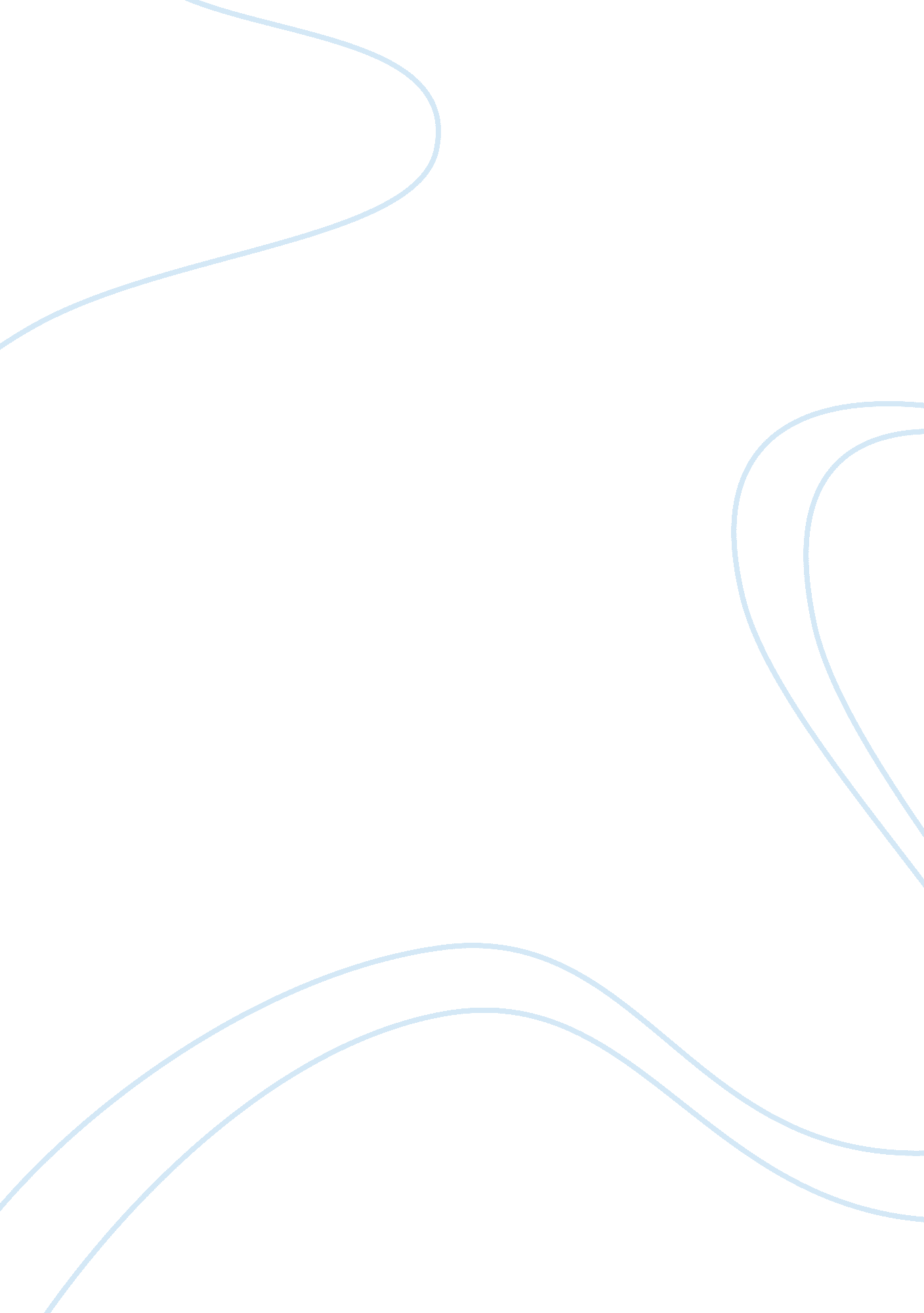 Common core standards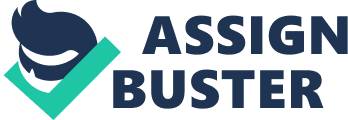 North Carolina students have the opportunity to benefit from standards that were developed using the most effective academic standards from across the country and around the world. These standards are aligned with college and work ready expectations. These standards include content and application of knowledge through higher order thinking skills (CSS, 2010). I think the three most critical standards for North Carolina for Reading is to be able to retell familiar stories with prompting and support, including key details. ) Be able to identify the setting of the story, all characters, and the major events of the story. (3) With prompting and support the student should be able to name the author and illustrator of the story and be able to define the role of each in the story. Another standard that I think is critical in reading is for the student to be able to describe the relationship between illustrations and text in which they appear. Meaning what person, place, thing, or idea in the text the illustration depicts (INSIPID, 2014). I think these are the most critical standards for reading because knowing these standards will intern tell us if the students are able to comprehend. If they are able to comprehend and understand what is being read to them they will be able to answer the questions that the teachers ask them, after reading the story. They should be able to retell the story Including characters; they should be able to tell us the difference in pictures and words. Where to begin reading and what relationship print carries to words. I also think these standards establish a path of Increasing complexity In what students must be able to read and comprehend In order to meet the demands of college and career level. Http:// MN. Dip. State. NC. Us/acre/standards/ Common Core State Standards, 2010 www. Correspondent. Org The Reading standards students must be The Writing standards promote writing throughout the grade levels by aiding the development the ability to write logical arguments based on actual claims, sound reasoning, and relevant evidence. The Speaking and Listening standards require that students be able to gain, evaluate, and present Increasingly factual Information, Ideas, and evidence. The Language standards Include vocabulary and convention standards. Even though the language standards are Identified In a separately, they should not be taught, learned, and Implemented, but should be used and developed throughout reading, writing, listening, and speaking ((NONCOMS, 2004) www. Correspondent. Org Common Core Standards By unique reading the story. They should be able to retell the story including characters; they establish a path of increasing complexity in what students must be able to read and comprehend in order to meet the demands of college and career level. Http:// www. Dip. State. NC. Us/acre/standards/ and present increasingly factual information, ideas, and evidence. The Language standards include vocabulary and convention standards. Even though the language standards are identified in a separately, they should not be taught, learned, and implemented, but should be used and developed throughout reading, writing, 